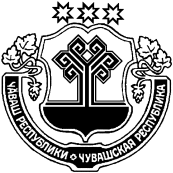 О      внесении          изменений     в     Устав Шоркистринского   сельского      поселения Урмарского района Чувашской Республики      В целях приведения Устава Шоркистринского сельского поселения Урмарского района Чувашской Республики в соответствие требованиям Федерального закона от 06.10.2003 года №131-ФЗ «Об общих принципах организации местного самоуправления в Российской Федерации»          Собрание депутатов Шоркистринского сельского поселения Урмарского района Чувашской Республики         РЕШИЛО:1.  Внести в Устав Шоркистринского сельского поселения Урмарского района Чувашской Республики, принятый решением Собрания депутатов Шоркистринского сельского поселения Урмарского района Чувашской Республики от 23  июня .  № 25  (далее - Устав), следующие изменения:1.1. Пункт 15 части 1 статьи 6 Устава изложить в следующей редакции:«15) участие в организации деятельности по сбору (в том числе раздельному сбору) и транспортированию твердых коммунальных отходов;»;1.2. Пункт 1 части 2 статьи 14 Устава изложить в следующей редакции:«1) проект Устава Шоркистринского сельского поселения, а также проект муниципального нормативного правового акта о внесении изменений и дополнений в данный Устав, кроме случаев, когда в Устав Шоркистринского сельского поселения вносятся изменения в форме точного воспроизведения положений Конституции Российской Федерации, федеральных законов, Конституции Чувашской Республики или законов Чувашской Республики в целях приведения данного Устава в соответствие с этими нормативными правовыми актами;»;1.3. Абзац 2 статьи 23 Устава изложить в новой редакции:«В случае досрочного прекращения полномочий главы Шоркистринского сельского поселения либо применения к нему по решению суда мер процессуального принуждения в виде заключения под стражу или временного отстранения от должности его полномочия временно исполняет должностное лицо администрации Шоркистринского сельского поселения, назначенное решением Собрания депутатов Шоркистринского сельского поселения.»;1.4.  Часть 2 статьи 59 Устава изложить в новой редакции:«2. Проект Устава Шоркистринского сельского поселения, проект муниципального правового акта о внесении изменений и дополнений в Устав Шоркистринского сельского поселения не позднее чем за 30 дней до дня рассмотрения вопроса о принятии Устава Шоркистринского сельского поселения, внесении изменений и дополнений в Устав Шоркистринского сельского поселения подлежат официальному опубликованию в периодическом печатном издании Шоркистринского сельского поселения «Шоркистринский Вестник» с одновременным опубликованием установленного Собранием депутатов Шоркистринского сельского поселения порядка учета предложений по проекту Устава Шоркистринского сельского поселения, проекту муниципального правового акта о внесении изменений и дополнений в Устав Шоркистринского сельского поселения, а также порядка участия граждан в его обсуждении. Не требуется официальное опубликование (обнародование) порядка учета предложений по проекту муниципального правового акта о внесении изменений и дополнений в Устав Шоркистринского сельского поселения, а также порядка участия граждан в его обсуждении в случае, когда в Устав Шоркистринского сельского поселения вносятся изменения в форме точного воспроизведения положений Конституции Российской Федерации, федеральных законов, Конституции Чувашской Республики или законов Чувашской Республики в целях приведения данного Устава в соответствие с этими нормативными правовыми актами.»;1.5.  Статью 59 Устава дополнить частью 6 следующего содержания:«6. Приведение Устава Шоркистринского сельского поселения в соответствие с федеральным законом, законом Чувашской Республики осуществляется в установленный этими законодательными актами срок. В случае, если федеральным законом, законом Чувашской Республики указанный срок не установлен, срок приведения Устава Шоркистринского сельского поселения в соответствие с федеральным законом, законом Чувашской Республики определяется с учетом даты вступления в силу соответствующего федерального закона, закона Чувашской Республики, необходимости официального опубликования (обнародования) и обсуждения на публичных слушаниях проекта муниципального правового акта о внесении изменений и дополнений в Устав Шоркистринского сельского поселения, учета предложений граждан по нему, периодичности заседаний Собрания депутатов Шоркистринского сельского поселения, сроков государственной регистрации и официального опубликования (обнародования) такого муниципального правового акта и, как правило, не должен превышать шесть месяцев.».             2. Настоящее решение вступает в силу после его государственной регистрации и официального опубликования.Председатель         Собрания         депутатов Шоркистринского     сельского    поселения Урмарского района Чувашской Республики                                                         А.Ю.ЯковлевГлава Шоркистринского сельского поселения Урмарского района    Чувашской  Республики                                                        О.А.ИвановЧĂВАШ РЕСПУБЛИКИВĂРМАР РАЙОНĚЧУВАШСКАЯ РЕСПУБЛИКАУРМАРСКИЙ РАЙОНЭНĚШПУÇ ЯЛ ПОСЕЛЕНИЙĚНДЕПУТАТСЕН ПУХĂВĚЙЫШĂНУ2017    çу      уйăхěн       04 -мěшě №58Энěшпуç ялěСОБРАНИЕ ДЕПУТАТОВШОРКИСТРИНСКОГО СЕЛЬСКОГОПОСЕЛЕНИЯРЕШЕНИЕот «04 »   мая         2017 г. № 58село Шоркистры